CITY OF CREEDMOOR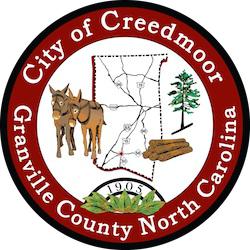 BOARD OF COMMISSIONERSBOC - WORK SESSIONJANUARY 30, 20246:30 PMCALL TO ORDER AND INVOCATIONPLEDGE OF ALLEGIANCEROLL CALLAPPROVAL OF AGENDANEW BUSINESS5.a  LSP-2023-02 | David Miller & Associates 109 Park Avenue | Michael S. Frangos AICP,CZOADJOURNMENT1